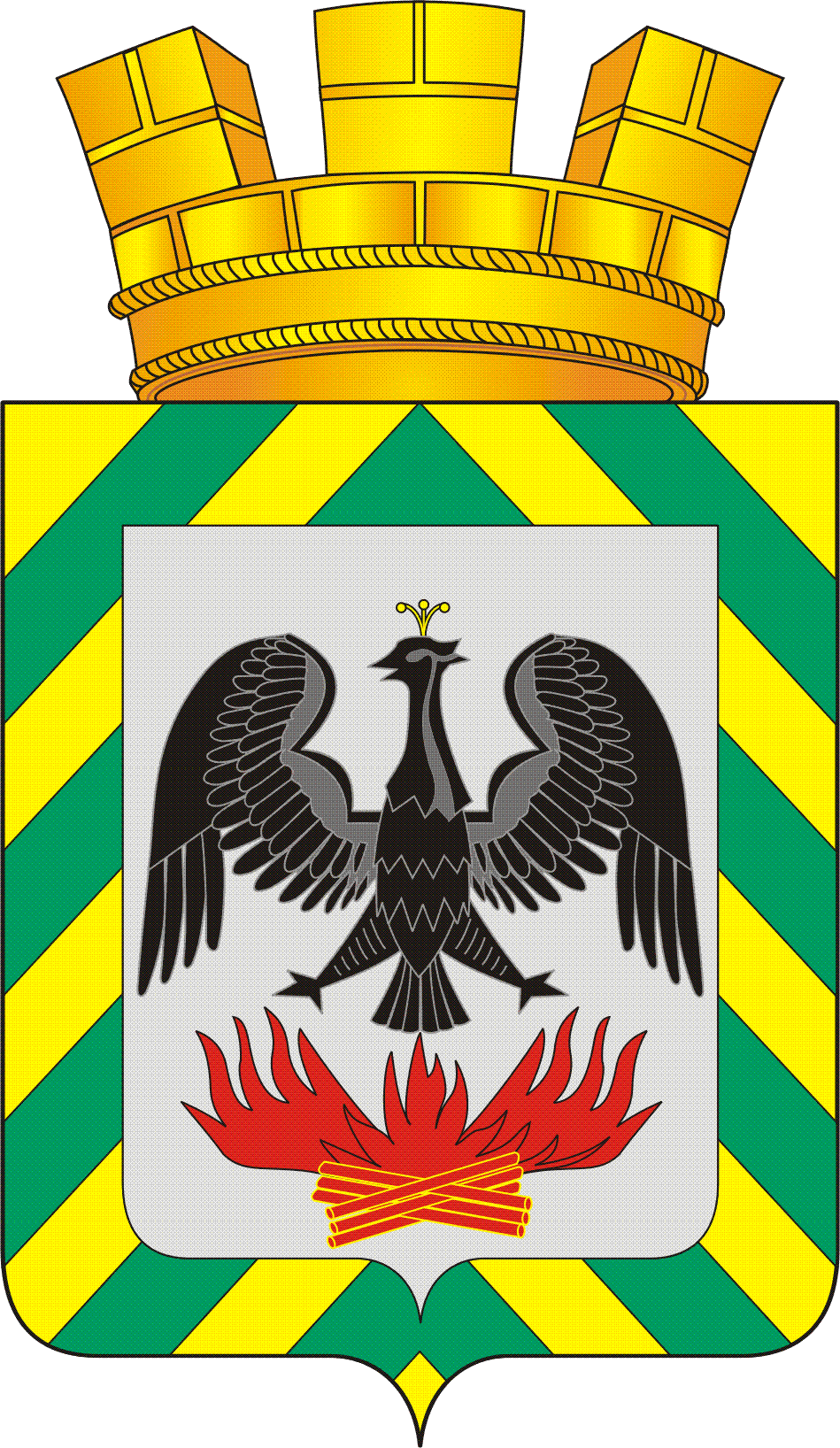 ГЛАВАГОРОДСКОГО ПОСЕЛЕНИЯ ВИДНОЕЛЕНИНСКОГО МУНИЦИПАЛЬНОГО РАЙОНАМОСКОВСКОЙ ОБЛАСТИПОСТАНОВЛЕНИЕО назначении ответственного по подготовке публичных слушаний и состав Комиссии по проведению публичных слушанийРассмотрев  решение Совета депутатов городского поселения Видное от 16.05.2019 № 1/33 «О назначении публичных слушаний по вопросу об объединении территорий городских поселений Видное, Горки Ленинские, сельских поселений Булатниковское, Володарское, Молоковское, Развилковское, Совхоз им. Ленина Ленинского муниципального района», руководствуясь Федеральным законом от 06.10.2003 № 131-ФЗ «Об общих принципах организации местного самоуправления в Российской Федерации», Уставом муниципального образования городское  поселение Видное, Положением о порядке организации и проведения публичных слушаний  в городском поселении Видное Ленинского муниципального района Московской области, утвержденным решением Совета депутатов городского поселения Видное от 18.04.2019 г. № 2/31,                                            ПОСТАНОВЛЯЮ:1. Назначить ответственным по подготовке публичных слушаний по вопросу об  объединении территорий городских поселений Видное, Горки Ленинские, сельских поселений Булатниковское, Володарское, Молоковское, Развилковское, Совхоз им. Ленина Ленинского муниципального района организационно-правовой сектор администрации городского поселения Видное.2. Сформировать Комиссию по проведению публичных слушаний по вопросу об  объединении территорий городских поселений Видное, Горки Ленинские, сельских поселений Булатниковское, Володарское, Молоковское, Развилковское, Совхоз им. Ленина Ленинского муниципального района (далее – Комиссия) в составе:Председатель Комиссии: Шамаилов Моисей Исаакович – глава городского поселения ВидноеСекретарь комиссии:   Морозова Ирина Вячеславовна – начальник организационно-правового сектора администрации городского поселения Видное,Члены комиссии:    - Степина Светлана Борисовна – заместитель главы администрации городского поселения Видное,  - Коршаков Игорь Евгеньевич – председатель Совета депутатов городского поселения Видное,     - Федоров Олег Александрович – депутат Совета депутатов городского поселения Видное3. Опубликовать настоящее постановление в газете «Видновские вести» и разместить на официальном сайте органов местного самоуправления городского поселения Видное  информационно-телекоммуникационной сети Интернет.Глава городского поселения Видное                                                             М.И. Шамаилов                                                                  от17.05.2019№30